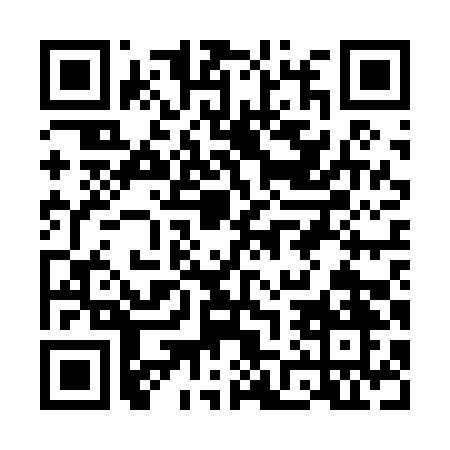 Ramadan times for Castaway Cay, BahamasMon 11 Mar 2024 - Wed 10 Apr 2024High Latitude Method: NonePrayer Calculation Method: Muslim World LeagueAsar Calculation Method: ShafiPrayer times provided by https://www.salahtimes.comDateDayFajrSuhurSunriseDhuhrAsrIftarMaghribIsha11Mon6:076:077:231:204:447:177:178:2912Tue6:056:057:221:204:447:187:188:3013Wed6:046:047:211:194:447:187:188:3014Thu6:036:037:201:194:447:197:198:3115Fri6:026:027:191:194:447:197:198:3116Sat6:016:017:181:194:447:207:208:3217Sun6:006:007:171:184:447:207:208:3218Mon5:595:597:161:184:447:217:218:3319Tue5:585:587:151:184:447:217:218:3320Wed5:575:577:131:174:447:227:228:3421Thu5:565:567:121:174:447:227:228:3522Fri5:545:547:111:174:447:237:238:3523Sat5:535:537:101:164:447:237:238:3624Sun5:525:527:091:164:447:247:248:3625Mon5:515:517:081:164:447:247:248:3726Tue5:505:507:071:164:447:257:258:3727Wed5:495:497:061:154:447:257:258:3828Thu5:485:487:051:154:447:257:258:3829Fri5:465:467:041:154:437:267:268:3930Sat5:455:457:031:144:437:267:268:3931Sun5:445:447:021:144:437:277:278:401Mon5:435:437:011:144:437:277:278:412Tue5:425:427:001:134:437:287:288:413Wed5:415:416:591:134:437:287:288:424Thu5:395:396:581:134:437:297:298:425Fri5:385:386:561:134:427:297:298:436Sat5:375:376:551:124:427:307:308:437Sun5:365:366:541:124:427:307:308:448Mon5:355:356:531:124:427:317:318:459Tue5:345:346:521:124:427:317:318:4510Wed5:325:326:511:114:427:327:328:46